ПРОЕКТ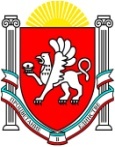 ________-я сессия I созываРЕШЕНИЕот ___________20__ г.									№______Об утверждении Положении о порядке представления депутатами Верхореченского сельского совета Бахчисарайского муниципального района Республики Крым сведений о своих доходах, расходах, об имуществе и обязательствах имущественного характера, а также о доходах, расходах, об имуществе и обязательствах имущественного характера своих супруги (супруга) и несовершеннолетних детейВ соответствии с Федеральным законом от 03.11.2015 № 303-ФЗ «О внесении изменений в отдельные законодательные акты Российской Федерации», Федеральным законом от 06.10.2003 №131-ФЗ «Об общих принципах организации местного самоуправления в Российской Федерации», Федеральным законом от 25 декабря 2008 года № 273-ФЗ «О противодействии коррупции», руководствуясь Указом Президента РФ от 08.07.2013 № 613, Уставом муниципального образования Верхореченское сельское поселение, в целях определения порядка представления депутатами Верхореченского сельского совета Бахчисарайского муниципального района Республики Крым сведений о своих доходах, расходах, об имуществе и обязательствах имущественного характера, а также о доходах, расходах, об имуществе и обязательствах имущественного характера своих супруги (супруга) и несовершеннолетних детей,ВЕРХОРЕЧЕНСКИЙ СЕЛЬСКИЙ СОВЕТ РЕШИЛ:Принять Положение о порядке представления депутатами Верхореченского сельского совета Бахчисарайского муниципального района Республики Крым сведений о своих доходах, расходах, об имуществе и 	обязательствах имущественного характера, а также о доходах, расходах, об 	имуществе и обязательствах имущественного характера своих супруги (супруга) и несовершеннолетних детей.Обнародовать настоящее решение в соответствии с законодательством Российской Федерации.Контроль за выполнением настоящего решения возложить на Председателя Верхореченского сельского совета. Председатель Верхореченского сельскогосовета – глава администрацииВерхореченского сельского поселения					В.В. АкишеваПриняторешением Верхореченского сельского совета от ____________20___ №____ПОЛОЖЕНИЕО ПОРЯДКЕ ПРЕДСТАВЛЕНИЯ ДЕПУТАТАМИ ВЕРХОРЕЧЕНСКОГО СЕЛЬСКОГО СОВЕТА БАХЧИСАРАЙСКОГО РАЙОНА РЕСПУБЛИКИ КРЫМ СВЕДЕНИЙ О СВОИХ ДОХОДАХ, РАСХОДАХ, ОБ ИМУЩЕСТВЕ И ОБЯЗАТЕЛЬСТВАХ ИМУЩЕСТВЕННОГО ХАРАКТЕРА, А ТАКЖЕ О ДОХОДАХ, РАСХОДАХ, ОБ ИМУЩЕСТВЕ И ОБЯЗАТЕЛЬСТВАХ ИМУЩЕСТВЕННОГО ХАРАКТЕРА СВОИХ СУПРУГИ (СУПРУГА) И НЕСОВЕРШЕННОЛЕТНИХ ДЕТЕЙ1. Общие положенияНастоящим Положением определяется порядок представления депутатами Верхореченского сельского совета Бахчисарайского муниципального района Республики Крым (далее - депутаты Верхореченского сельского совета), замещающими должность в представительном органе муниципального образования, сведений о своих доходах, расходах, об имуществе и обязательствах имущественного характера, а также о доходах, расходах, об имуществе и обязательствах имущественного характера своих супруги (супруга) и несовершеннолетних детей.Действие положения распространяется на депутатов, замещающих должность в представительном органе муниципального образования согласно положений Федерального закона от 06.10.2003 №131-ФЗ «Об общих принципах организации местного самоуправления в Российской Федерации».2. Порядок предоставления депутатамисведений о своих доходах, расходах, об имуществе и обязательствах имущественного характера, а также о доходах, расходах, об имуществе и обязательствах имущественного характера своих супруги (супруга) и несовершеннолетних детей2.1. Депутат Верхореченского сельского совета представляет ежегодно:а) сведения о своих доходах, полученных за отчетный период (с 1 января по 31 декабря) от всех источников (включая денежное вознаграждение, пенсии, пособия, иные выплаты), а также сведения об имуществе, принадлежащем ему на праве собственности, и о своих обязательствах имущественного характера по состоянию на конец отчетного периода;б) сведения о доходах своих супруги (супруга) и несовершеннолетних детей, полученных за отчетный период (с 1 января по 31 декабря) от всех источников (включая заработную плату, пенсии, пособия, иные выплаты), а также сведения об имуществе, принадлежащем им на праве собственности, и об их обязательствах имущественного характера по состоянию на конец отчетного периода;в) сведения о своих расходах, а также о расходах своих супруги (супруга) и несовершеннолетних детей, осуществленных за отчетный период (с 1 января по 31 декабря), по каждой сделке по приобретению земельного участка, другого объекта недвижимости, транспортного средства, ценных бумаг, акций (долей участия, паев в уставных (складочных) капиталах организаций), если общая сумма сделок превышает общий доход депутата Верхореченского сельского совета и его супруги (супруга) за три последних года, предшествующих отчетному периоду, и об источниках получения средств, за счет которых совершены эти сделки.2.2. Сведения, указанные в п.п. 2.1. настоящего Положения, представляются депутатами ежегодно не позднее 1 апреля года, следующего за отчетным финансовым годом, Председателю Верхореченского сельского совета – главе администрации Верхореченского сельского поселения (далее Глава сельского поселения) по форме справки согласно Приложению № 1 к настоящему Положению.2.3. В случае, если депутат Верхореченского сельского совета обнаружил, что в представленных им сведениях о доходах, об имуществе и обязательствах имущественного характера не отражены или не полностью отражены какие-либо сведения либо имеются ошибки, депутат Верхореченского сельского совета вправе представить уточненные сведения в течение одного месяца после окончания срока, указанного в п.п. 2.1. настоящего Положения.2.4. В случае непредставления депутатом Верхореченского сельского совета сведений о своих доходах, расходах, об имуществе и обязательствах имущественного характера и (или) сведений о доходах, расходах, об имуществе и обязательствах имущественного характера своих супруги (супруга) и несовершеннолетних детей в срок, предусмотренный п.п. 2.1. настоящего Положения, данный факт подлежит рассмотрению Главой сельского поселения.2.5. Сведения о доходах, расходах, об имуществе и обязательствах имущественного характера, представляемые депутатом Верхореченского сельского совета и не подлежащие размещению на официальном сайте муниципального образования, являются сведениями конфиденциального характера (ограниченного доступа).2.6. Сведения о доходах, расходах, об имуществе и обязательствах имущественного характера, представляемые депутатами Верхореченского сельского совета, хранятся в администрации Верхореченского сельского поселения.2.7. Лицо, виновное в разглашении указанных сведений или использовании их в целях, не предусмотренных действующим законодательством, несет ответственность в соответствии с действующим законодательством.3. Порядок размещения сведений о доходах, расходах, об имуществе и обязательствах имущественного характера депутатов Верхореченского сельского совета, а также о доходах, расходах, об имуществе и обязательствах имущественного характера их супруг (супругов) и несовершеннолетних детей на официальном сайте муниципального образования и предоставления этих сведений официальным средствам массовой информации для опубликования в связи с их запросами3.1. На официальном сайте муниципального образования размещаются следующие сведения о доходах, расходах, об имуществе и обязательствах имущественного характера, представляемые депутатами Верхореченского сельского совета:а) декларированный годовой доход депутата Верхореченского сельского совета, его супруги (супруга) и несовершеннолетних детей;б) перечень объектов недвижимого имущества, принадлежащих депутату Верхореченского сельского совета, его супруге (супругу) и несовершеннолетним детям на праве собственности или находящихся в их пользовании, с указанием вида, площади и страны расположения каждого из них;в) перечень принадлежащих на праве собственности депутату Верхореченского сельского совета, его супруге (супругу) и несовершеннолетним детям транспортных средств с указанием вида и марки;г) сведения о расходах депутата Верхореченского сельского совета, а также его супруги (супруга) и несовершеннолетних детей по каждой сделке по приобретению земельного участка, другого объекта недвижимости, транспортного средства, ценных бумаг, акций (долей участия, паев в уставных (складочных) капиталах организаций), если сумма сделки превышает общий доход депутата Верхореченского сельского совета и его супруги (супруга) за три последних года, предшествующих совершению сделки;д) сведения об источниках получения средств, за счет которых совершена сделка по приобретению земельного участка, другого объекта недвижимости транспортного средства, ценных бумаг, акций (долей участия, паев в уставных (складочных) капиталах организаций), если сумма сделки превышает общий доход депутата Верхореченского сельского совета и его супруги (супруга) за три последних года, предшествующих совершению сделки.3.2. В размещаемых на официальном сайте муниципального образования и предоставляемых официальным средствам массовой информации для опубликования сведениях о доходах, расходах, сведений об имуществе и обязательствах имущественного характера, представляемых депутатами Верхореченского сельского совета, запрещается указывать:а) иные сведения (кроме указанных в п.п. 3.1. настоящего Положения) о доходах депутата Верхореченского сельского совета, его супруги (супруга) и несовершеннолетних детей, об имуществе, принадлежащем на праве собственности указанным лицам, и об их обязательствах имущественного характера;б) персональные данные супруги (супруга), детей и иных членов семьи депутата Верхореченского сельского совета;в) данные, позволяющие определить место жительства, почтовый адрес, телефон и иные индивидуальные средства коммуникации депутата Верхореченского сельского совета, его супруги (супруга), детей и иных членов семьи депутата Верхореченского сельского совета;г) данные, позволяющие определить местонахождение объектов недвижимого имущества, принадлежащих депутату Верхореченского сельского совета, его супруге (супругу), детям, иным членам семьи депутата Верхореченского сельского совета на праве собственности или находящихся в их пользовании;д) информацию, отнесенную к государственной тайне или являющуюся конфиденциальной.3.3. Сведения о доходах, расходах, об имуществе и обязательствах имущественного характера, указанные в п.п. 3.1. настоящего Положения, в течение 14 рабочих дней со дня истечения срока, установленного для подачи справок о доходах, расходах, об имуществе и обязательствах имущественного характера, представляемых депутатами Верхореченского сельского совета, размещаются на официальном сайте муниципального образования.4. Порядок проведения проверки достоверности и полноты сведений о доходах, расходах, обязательствах имущественного характера, представляемых депутатами Верхореченского сельского совета 4.1. Глава сельского поселения,  проводит проверку:а) достоверности и полноты сведений о доходах, расходах, об имуществе и обязательствах имущественного характера, представляемых депутатами Верхореченского сельского совета;б) соблюдения депутатами Верхореченского сельского совета ограничений и запретов, установленных действующим законодательством.4.2. Основанием для проведения проверки является достаточная информация, представленная в письменной форме в установленном порядке:а) правоохранительными и другими государственными органами;б) постоянно действующими руководящими органами политических партий и зарегистрированных в соответствии с законом иных общероссийских общественных объединений, не являющихся политическими партиями, а также региональных отделений политических партий, межрегиональных и региональных общественных объединений;в) Общественной палатой Российской Федерации и общественной палатой субъекта Российской Федерации;г) официальными средствами массовой информации.4.3. Информация анонимного характера не может служить основанием для проведения проверки. 4.4. Проверка осуществляется отдельно в отношении каждого депутата Верхореченского сельского совета самостоятельно или путем направления запроса в государственные органы исполнительной власти, уполномоченные на осуществление оперативно-розыскной деятельности, о предоставлении имеющейся к них информации о доходах, расходах, об имуществе и обязательствах имущественного характера депутата Верхореченского сельского совета, представившего такие сведения, его супруги (супруга) и несовершеннолетних детей.Решение о проведении проверки либо об отказе в ее проведении принимается в срок, не превышающий 30 дней со дня поступления информации, предусмотренной п.п. 4.2. настоящей статьи. Решение оформляется в письменном виде.4.5. Проверка осуществляется в срок, не превышающий 60 дней со дня принятия решения о проведении проверки.Срок проверки может быть продлен до 90 дней.4.6. Глава сельского поселения осуществляет анализ поступающих в соответствии с Федеральным законом от 3 декабря 2012 года № 230-ФЗ «О контроле за соответствием расходов лиц, замещающих государственные должности, и иных лиц их доходам», Федеральным законом от 25 декабря 2009 года № 273-ФЗ «О противодействии коррупции» сведений о доходах, расходах, об имуществе и обязательствах имущественного характера депутата Верхореченского сельского совета, его супруги (супруга) и несовершеннолетних детей.4.7. При осуществлении проверки Глава сельского поселения вправе:а) проводить по своей инициативе беседу с депутатом Верхореченского сельского совета;б) изучать представленные депутатом Верхореченского сельского совета дополнительные материалы, которые приобщаются к материалам проверки;в) получать от депутата Верхореченского сельского совета, пояснения по представленным им материалам;г) направлять в установленном порядке запрос в органы прокуратуры, иные государственные органы, органы местного самоуправления, на предприятия, в учреждения, организации и общественные объединения (далее - государственные органы и организации) об имеющихся у них сведениях: о доходах, расходах, имуществе и обязательствах имущественного характера депутата Верхореченского сельского совета, его супруги (супруга) и несовершеннолетних детей; достоверности и полноте сведений, представленных депутатом Верхореченского сельского совета в соответствии с нормативными правовыми актами Российской Федерации, нормативными правовыми актами Республики Крым и нормативными правовыми актами Верхореченского сельского совета; соблюдении депутатом Верхореченского сельского совета, установленных ограничений, связанных с осуществлением депутатской деятельности;д) наводить справки у физических лиц и получать от них с их согласия информацию.4.8. В запросе, направляемом в государственные органы и организации, указываются:а) фамилия, имя, отчество руководителя государственного органа и организации, в которые направляется запрос;б) нормативный правовой акт, на основании которого направляется запрос;в) фамилия, имя, отчество, дата и место рождения, место регистрации, жительства и (или) пребывания, должность и место работы (службы) депутата Верхореченского сельского совета, его супруги (супруга) и несовершеннолетних детей, сведения о доходах, расходах, об имуществе и обязательствах имущественного характера которых проверяются;г) содержание и объем сведений, подлежащих проверке;д) срок представления запрашиваемых сведений;е) фамилия, инициалы и номер телефона председателя комиссии;ж) иные сведения.4.9. Глава сельского поселения обеспечивает:а) уведомление в письменной форме депутата Верхореченского сельского совета о начале в отношении него проверки - в течение двух рабочих дней со дня принятия решения о проверке;б) проведение в случае обращения депутата Верхореченского сельского совета, беседы с ним, в ходе которой он должен быть проинформирован о том, какие сведения, представляемые им в соответствии с действующим законодательством, и соблюдение каких установленных ограничений подлежат проверке, - в течение семи рабочих дней со дня получения обращения депутата Верхореченского сельского совета, а при наличии уважительной причины - в срок, согласованный с депутатом Верхореченского сельского совета.4.10. Депутат Верхореченского сельского совета вправе:а) давать пояснения в письменной форме в ходе проверки и по результатам проверки;б) представлять дополнительные материалы и давать по ним пояснения в письменной форме;в) обращаться с ходатайством о проведении с ним беседы.4.11. Материалы, указанные в п.п. 4.8 Положения, приобщаются к материалам проверки.4.12. Результаты проверки оформляются соответствующим решением в виде в виде заключения.4.13. Информация о предоставлении депутатом Верхореченского сельского совета заведомо недостоверных или неполных сведений о доходах, расходах, об имуществе и обязательствах имущественного характера, выявленных в ходе проверки, подлежит опубликованию в официальных средствах массовой информации и размещению на официальном сайте муниципального образования.4.14. Глава сельского поселения: а) составляет доклад о результатах проведенной проверки.б) вносит в случае необходимости предложения о применении к депутату Верхореченского сельского совета мер юридической ответственности и (или) о направлении материалов, полученных в результате проведения проверки достоверности и полноты сведений о доходах, расходах, об имуществе и обязательствах имущественного характера, представляемых депутатами Верхореченского сельского совета, в органы прокуратуры и (или) иные государственные органы в соответствии с их компетенцией.4.15. Депутат Верхореченского сельского совета, должен быть проинформирован с соблюдением законодательства Российской Федерации о государственной тайне, о результатах, полученных в ходе проверки в отношении представленных им сведений о доходах, расходах, об имуществе и обязательствах имущественного характера, в том числе его супруги (супруга) несовершеннолетних детей. 4.16. По решению Главы сельского поселения, сведения о результатах проверки представляются с одновременным уведомлением об этом депутата Верхореченского сельского совета, в отношении которого проводилась проверка, правоохранительных и других государственных органов, в том числе организаций, указанных в п.п. 4.2. настоящего Положения с соблюдением законодательства Российской Федерации о персональных данных и государственной тайне.4.17. Невыполнение депутатом Верхореченского сельского совета, обязанностей, предусмотренных п.п. 2.1. настоящего Положения, является правонарушением и является основанием для досрочного прекращения депутатских полномочий.4.18. В случае, если в ходе проведения проверки сведений о доходах, расходах, об имуществе и обязательствах имущественного характера, представляемых депутатами Верхореченского сельского совета выявлены обстоятельства, свидетельствующие о несоответствии представленных сведений, материалы, полученные в результате проверки, в трехдневный срок после завершения проверки направляются в органы прокуратуры.4.19. Подлинники сведений о доходах, расходах, имуществе и обязательствах имущественного характера, иные документы, поступившие по письменным запросам, по окончании проверки хранятся в администрации Верхореченского сельского поселения.5. Заключительные положения.5.1.   Настоящее Положение вступает в силу с момента принятия.5.2. Вопросы, не урегулированные настоящим Положением, регулируются действующим законодательством Российской Федерации.Приложение № 1                                     В ____________________________________                                       (указывается наименование кадрового                                            подразделения федерального                                          государственного органа, иного                                             органа или организации)СПРАВКА <1>о доходах, расходах, об имуществе и обязательствахимущественного характера <2>    Я, ______________________________________________________________________________________________________________________________________________,      (фамилия, имя, отчество, дата рождения, серия и номер паспорта,                  дата выдачи и орган, выдавший паспорт)________________________________________________________________________________________________________________________________________________________________________________________________________________________________,    (место работы (службы), занимаемая (замещаемая) должность; в случае   отсутствия основного места работы (службы) - род занятий; должность,        на замещение которой претендует гражданин (если применимо))зарегистрированный по адресу: ____________________________________________,                                      (адрес места регистрации)сообщаю   сведения   о   доходах,   расходах   своих,  супруги   (супруга),несовершеннолетнего ребенка (нужное подчеркнуть)___________________________________________________________________________      (фамилия, имя, отчество, год рождения, серия и номер паспорта,                  дата выдачи и орган, выдавший паспорт)___________________________________________________________________________   (адрес места регистрации, основное место работы (службы), занимаемая                          (замещаемая) должность)___________________________________________________________________________    (в случае отсутствия основного места работы (службы) - род занятий)______________________________________________________________________________________________________________________________________________________за    отчетный   период   с  1  января  20__ г.   по   31  декабря  20__ г.об                         имуществе,                         принадлежащем___________________________________________________________________________                         (фамилия, имя, отчество)на   праве   собственности,   о   вкладах  в  банках,  ценных  бумагах,  обобязательствах имущественного характера по состоянию на "__" ______ 20__ г.    Раздел 1. Сведения о доходах <3>    Раздел 2. Сведения о расходах <5> Раздел 3. Сведения об имуществе    3.1. Недвижимое имущество    3.2. Транспортные средства    Раздел 4. Сведения о счетах в банках и иных кредитных организациях    Раздел 5. Сведения о ценных бумагах    5.1. Акции и иное участие в коммерческих организациях и фондах   5.2. Иные ценные бумаги    Итого   по   разделу   5   "Сведения   о   ценных   бумагах"  суммарнаядекларированная стоимость ценных бумаг, включая доли участия в коммерческихорганизациях (руб.), ____________________________________________________________________________________________.    Раздел 6. Сведения об обязательствах имущественного характера    6.1. Объекты недвижимого имущества, находящиеся в пользовании <20>    6.2. Срочные обязательства финансового характера <24>    Достоверность и полноту настоящих сведений подтверждаю."__" _______________ 20__ г. ______________________________________________                                (подпись лица, представляющего сведения)___________________________________________________________________________                (Ф.И.О. и подпись лица, принявшего справку)--------------------------------<1> Заполняется собственноручно или с использованием специализированного программного обеспечения в порядке, установленном нормативными правовыми актами Российской Федерации.<2> Сведения представляются лицом, замещающим должность, осуществление полномочий по которой влечет за собой обязанность представлять такие сведения (гражданином, претендующим на замещение такой должности), отдельно на себя, на супругу (супруга) и на каждого несовершеннолетнего ребенка.<3> Указываются доходы (включая пенсии, пособия, иные выплаты) за отчетный период.<4> Доход, полученный в иностранной валюте, указывается в рублях по курсу Банка России на дату получения дохода.<5> Сведения о расходах представляются в случаях, установленных статьей 3 Федерального закона от 3 декабря 2012 г. N 230-ФЗ "О контроле за соответствием расходов лиц, замещающих государственные должности, и иных лиц их доходам". Если правовые основания для представления указанных сведений отсутствуют, данный раздел не заполняется.<6> Указываются наименование и реквизиты документа, являющегося законным основанием для возникновения права собственности. Копия документа прилагается к настоящей справке.<7> Указывается вид собственности (индивидуальная, долевая, общая); для совместной собственности указываются иные лица (Ф.И.О. или наименование), в собственности которых находится имущество; для долевой собственности указывается доля лица, сведения об имуществе которого представляются.<8> Указываются наименование и реквизиты документа, являющегося законным основанием для возникновения права собственности, а также в случаях, предусмотренных частью 1 статьи 4 Федерального закона от 7 мая 2013 г. N 79-ФЗ "О запрете отдельным категориям лиц открывать и иметь счета (вклады), хранить наличные денежные средства и ценности в иностранных банках, расположенных за пределами территории Российской Федерации, владеть и (или) пользоваться иностранными финансовыми инструментами", источник получения средств, за счет которых приобретено имущество.<9> Указывается вид земельного участка (пая, доли): под индивидуальное жилищное строительство, дачный, садовый, приусадебный, огородный и другие.<10> Указывается вид собственности (индивидуальная, общая); для совместной собственности указываются иные лица (Ф.И.О. или наименование), в собственности которых находится имущество; для долевой собственности указывается доля лица, сведения об имуществе которого представляются.<11> Указываются вид счета (депозитный, текущий, расчетный, ссудный и другие) и валюта счета.<12> Остаток на счете указывается по состоянию на отчетную дату. Для счетов в иностранной валюте остаток указывается в рублях по курсу Банка России на отчетную дату.<13> Указывается общая сумма денежных поступлений на счет за отчетный период в случаях, если указанная сумма превышает общий доход лица и его супруга (супруги) за отчетный период и два предшествующих ему года. В этом случае к справке прилагается выписка о движении денежных средств по данному счету за отчетный период. Для счетов в иностранной валюте сумма указывается в рублях по курсу Банка России на отчетную дату.<14> Указываются полное или сокращенное официальное наименование организации и ее организационно-правовая форма (акционерное общество, общество с ограниченной ответственностью, товарищество, производственный кооператив, фонд и другие).<15> Уставный капитал указывается согласно учредительным документам организации по состоянию на отчетную дату. Для уставных капиталов, выраженных в иностранной валюте, уставный капитал указывается в рублях по курсу Банка России на отчетную дату.<16> Доля участия выражается в процентах от уставного капитала. Для акционерных обществ указываются также номинальная стоимость и количество акций.<17> Указываются основание приобретения доли участия (учредительный договор, приватизация, покупка, мена, дарение, наследование и другие), а также реквизиты (дата, номер) соответствующего договора или акта.<18> Указываются все ценные бумаги по видам (облигации, векселя и другие), за исключением акций, указанных в подразделе 5.1 "Акции и иное участие в коммерческих организациях и фондах".<19> Указывается общая стоимость ценных бумаг данного вида исходя из стоимости их приобретения (если ее нельзя определить - исходя из рыночной стоимости или номинальной стоимости). Для обязательств, выраженных в иностранной валюте, стоимость указывается в рублях по курсу Банка России на отчетную дату.<20> Указываются по состоянию на отчетную дату.<21> Указывается вид недвижимого имущества (земельный участок, жилой дом, дача и другие).<22> Указываются вид пользования (аренда, безвозмездное пользование и другие) и сроки пользования.<23> Указываются основание пользования (договор, фактическое предоставление и другие), а также реквизиты (дата, номер) соответствующего договора или акта.<24> Указываются имеющиеся на отчетную дату срочные обязательства финансового характера на сумму, равную или превышающую 500 000 руб., кредитором или должником по которым является лицо, сведения об обязательствах которого представляются.<25> Указывается существо обязательства (заем, кредит и другие).<26> Указывается вторая сторона обязательства: кредитор или должник, его фамилия, имя и отчество (наименование юридического лица), адрес.<27> Указываются основание возникновения обязательства, а также реквизиты (дата, номер) соответствующего договора или акта.<28> Указываются сумма основного обязательства (без суммы процентов) и размер обязательства по состоянию на отчетную дату. Для обязательств, выраженных в иностранной валюте, сумма указывается в рублях по курсу Банка России на отчетную дату.<29> Указываются годовая процентная ставка обязательства, заложенное в обеспечение обязательства имущество, выданные в обеспечение обязательства гарантии и поручительства.ВЕРХОРIЧЕНСЬКА СІЛЬСЬКА РАДАБАХЧИСАРАЙСЬКОГО РАЙОНУРЕСПУБЛІКИ КРИМВЕРХОРЕЧЕНСКИЙ СЕЛЬСКИЙ СОВЕТБАХЧИСАРАЙСКОГО РАЙОНАРЕСПУБЛИКИ КРЫМКЪЫРЫМ ДЖУМХУРИЕТИ БАГЪЧАСАРАЙ БОЛЮГИНИНЪ ВЕРХОРЕЧЬЕ КОЙ ШУРАСЫN п/пВид доходаВеличина дохода <4> (руб.)1231Доход по основному месту работы2Доход от педагогической и научной деятельности3Доход от иной творческой деятельности4Доход от вкладов в банках и иных кредитных организациях5Доход от ценных бумаг и долей участия в коммерческих организациях6Иные доходы (указать вид дохода):61)62)63)7Итого доход за отчетный периодN п/пВид приобретенного имуществаСумма сделки (руб.)Источник получения средств, за счет которых приобретено имуществоОснование приобретения <6>123451Земельные участки:11)12)13)2Иное недвижимое имущество:21)22)23)3Транспортные средства:31)32)33)4Ценные бумаги:41)42)43)N п/пВид и наименование имуществаВид собственности <7>Местонахождение (адрес)Площадь (кв. м)Основание приобретения и источник средств <8>1234561Земельные участки <9>:11)12)2Жилые дома, дачи:21)22)3Квартиры:31)32)4Гаражи:41)42)5Иное недвижимое имущество:51)52)N п/пВид, марка, модель транспортного средства, год изготовленияВид собственности <10>Место регистрации12341Автомобили легковые:11)12)2Автомобили грузовые:21)22)3Мототранспортные средства:31)32)4Сельскохозяйственная техника:41)42)5Водный транспорт:51)52)6Воздушный транспорт:61)62)7Иные транспортные средства:71)72)N п/пНаименование и адрес банка или иной кредитной организацииВид и валюта счета <11>Дата открытия счетаОстаток на счете <12> (руб.)Сумма поступивших на счет денежных средств <13> (руб.)123456123N п/пНаименование и организационно-правовая форма организации <14>Местонахождение организации (адрес)Уставный капитал <15> (руб.)Доля участия <16>Основание участия <17>12345612345N п/пВид ценной бумаги <18>Лицо, выпустившее ценную бумагуНоминальная величина обязательства (руб.)Общее количествоОбщая стоимость <19> (руб.)123456123456N п/пВид имущества <21>Вид и сроки пользования <22>Основание пользования <23>Местонахождение (адрес)Площадь (кв. м)123456123N п/пСодержание обязательства <25>Кредитор (должник) <26>Основание возникновения <27>Сумма обязательства/размер обязательства по состоянию на отчетную дату <28> (руб.)Условия обязательства <29>1234561/2/3/